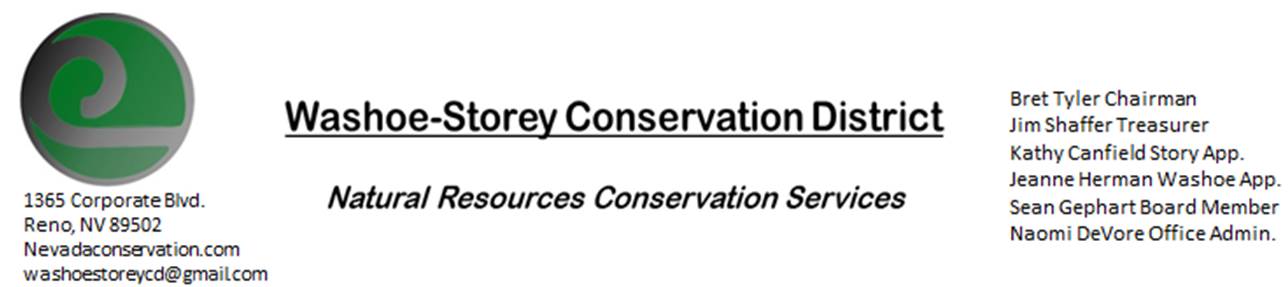 AGENDA 5/10/21The Washoe-Storey Conservation District will hold a public meeting on Monday, May 10, 2021.3:30p.m. The meeting will be held digitally on Google Meet- This is a Public Meetingto participate please send an email RSVP to washoestoreycd@gmail.com by April 11.The Conservation District will consider and act on the following items unless otherwise noted: I. Call to Order   A.  Introductions, Determination of Board Quorum, and Introduction of Guests   B.  Determination of agenda order – Agenda items may be taken out of order or deleted for lack of time II. Public Comments-Public comment will be allowed at the beginning, after each item on the agenda and prior to the adjournment of every meeting.  Public comment may be limited to three (3) minutes per comment.III. District Projects – For Possible ActionA. Little Washoe Dam- Updates from recent stakeholder’s meeting, next meeting will be held June 3 from 2-3pm B. Washoe County Planning Reviews- UpdatesC. Storey County Projects – Kathy Canfield-UpdatesD. Sage Grouse Projects- Sage Grouse Tags Update IV. External Agency Items and Reports – For Possible Action    	 A.  NRCS – Jessica Gwerder–Updates    	 B.  NDCP -Updates    	 C.  DCNR – Melany Aten – Updates      	 D.  WSCWMA- Sean Gephart- Updates               E. NVACD, Adjacent CD- Updates               F. New Partner Biologist- Victoria Cernoch V. Internal District Issues – For Possible ActionA. Review, Amendment, and Approval of Minutes from previous meeting-B. Financial Reports -Treasurer Jim ShafferTreasurer's Report- Balances and Financial Reports        • Employee Salary- Review and Approve Payment for Employee HoursC. Proposed Budget and Annual Work Plan due June 1st- Discuss and Approve Draft D. Office Correspondence-Email Updates VI. Public Comments-Public comment will be allowed at the beginning, after each item on the agenda and prior to the adjournment of every meeting.  Public comment may be limited to three (3) minutes per comment. VII. Next Scheduled WSCD Board Meeting – (second Monday) June 14, 2021VIII. Adjourn – Action